Εκπαιδευτικό υλικό για το βιβλίο«ΝΙ ΠΙ – Ο ΤΕΛΕΥΤΑΙΟΣ ΠΕΙΡΑΤΗΣ ΤΟΥ ΑΙΓΑΙΟΥΚΑΙ ΤΟ ΝΕΡΟ ΤΗΣ ΖΩΗΣ»του Γιώργου Χατζόπουλου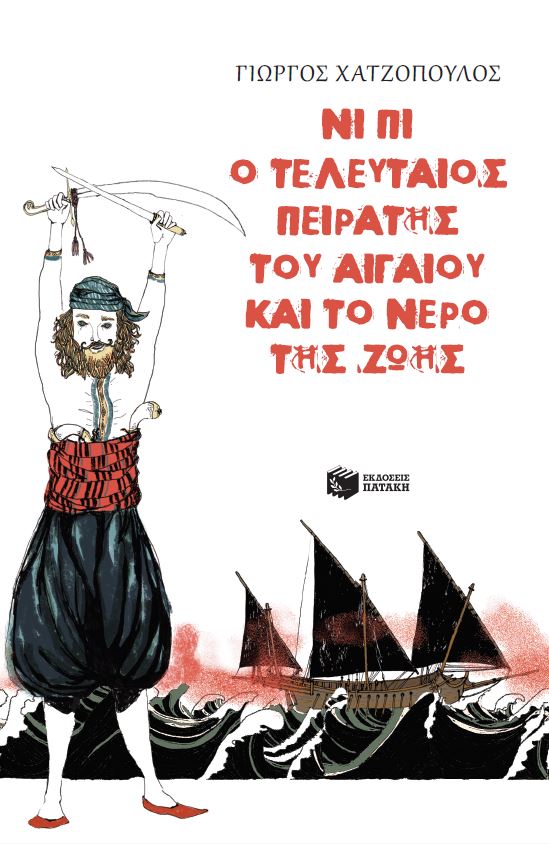 ΕΚΔΟΣΕΙΣ ΠΑΤΑΚΗ, 2018 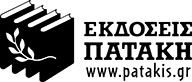 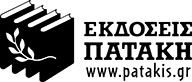 ΓΙΩΡΓΟΣ ΧΑΤΖΟΠΟΥΛΟΣΟ Γιώργος Χατζόπουλος γεννήθηκε το 1964 στη Θεσσαλονίκη. Σπούδασε παιδαγωγικά στο Πανεπιστήμιο Αιγαίου, κοινωνιολογία στο Πάντειο Πανεπιστήμιο και συγκριτική λογοτεχνία σε μεταπτυχιακό επίπεδο στη Φιλοσοφική Σχολή του ΑΠΘ. Εργάζεται ως δάσκαλος στην πρωτοβάθμια εκπαίδευση. Έχει γράψει τα θεατρικά: Μοργκεντάου (ανέβηκε στην Πειραματική Σκηνή της Τέχνης – Θέατρο Αμαλία το 2007), Πλατεία Εμπορίου ή πόσο καλό είναι το φως (2004),˙ τη νουβέλα Βγερού Γλυκά Φανού (Αιώρα, 2016 – η οποία ανέβηκε στο Θέατρο Αυλαία στη Θεσσαλονίκη), και το μυθιστόρημα Νι Πι – Ο τελευταίος πειρατής του Αιγαίου και το νερό της ζωής (2018), Εκδόσεις Πατάκη.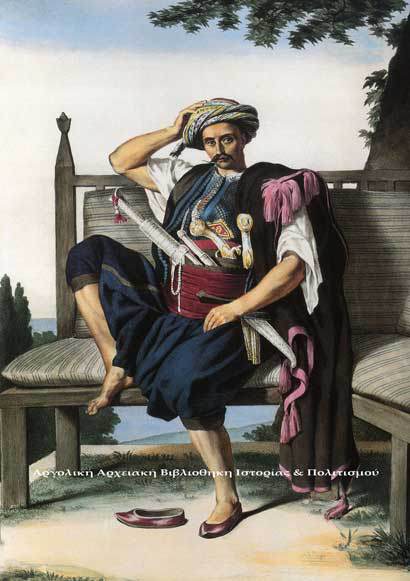 Έλληνας πειρατήςΠεριεχόμενα 	Πρόλογος 	Η ιστορία ξεκινά 	Τα πρόσωπα είναι έτοιμα να αναλάβουν δράση 	ΔΡΑΣΤΗΡΙΟΤΗΤΕΣ ΠΡΙΝ ΤΗΝ ΑΝΑΓΝΩΣΗ ΤΟΥ ΒΙΒΛΙΟΥΑ. Τι πρέπει να ξέρεις για τους πειρατέςΒ. Τι μπορείς να σκεφτείς για το βιλβλίο πριν το διαβάσεις 	ΔΡΑΣΤΗΡΙΟΤΗΤΕΣ ΜΕΤΑ ΤΗΝ ΑΝΑΓΝΩΣΗ ΤΟΥ ΒΙΒΛΙΟΥΓ. ΘυμήσουΔ. Σκέψου και γράψε τι θα έκανες εσύΕ. ΟμολόγησεΣτ. Φτιάξε τον δικό σου πειρατήΖ. Γράψε τη δική σου εκδοχήΗ. ΧόρεψεΘ. Παίξε ρόλουςΙ. ΧρωμάτισεΚ. Ζήτησε τον Νι Πι σε θεατρική μορφή 	ΟΔΗΓΙΕΣ προς τους ΕΚΠΑΙΔΕΥΤΙΚΟΥΣ 	Βιβλιογραφία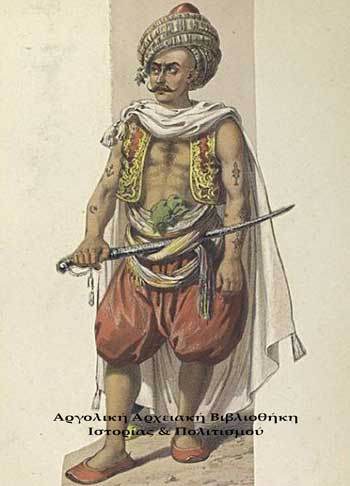 Οθωμανός πειρατής 	ΠρόλογοςΝΙ ΠΙ – Ο ΤΕΛΕΥΤΑΙΟΣ ΠΕΙΡΑΤΗΣ ΤΟΥ ΑΙΓΑΙΟΥ ΚΑΙ ΤΟ ΝΕΡΟ ΤΗΣ ΖΩΗΣτου Γιώργου ΧατζόπουλουΕκδόσεις ΠΑΤΑΚΗ, 2018Το παρόν φυλλάδιο σχεδιάστηκε για το βιβλίο Νι Πι – Ο τελευταίος πειρατής του Αιγαίου και το νερό της ζωής του Γιώργου Χατζόπουλου. Απευθύνεται σε μαθητές/-τριες Δ’, Ε΄ & Στ΄ Δημοτικού και για μαθητές/-τριες της δευτεροβάθμιας εκπαίδευσης.Περιέχει μια σύντομή περίληψη της εναρκτήριας σκηνής του βιβλίου, μια περιγραφή των ηρώων, μια σειρά από προτεινόμενες δραστηριότητες για ΠΡΙΝ την ανάγνωση του βιβλίου και μια σειρά προτεινόμενες δραστηριότητες για ΜΕΤΑ την ανάγνωση του βιβλίου. Όλες οι δραστηριότητες συνοδεύονται από οδηγίες για τον δάσκαλο/-α.Οι ΠΡΙΝ την ανάγνωση του βιβλίου δραστηριότητες συμπεριλαμβάνουν ένα παιχνίδι ερωτήσεων με τον τίτλο «Τι πρέπει να ξέρεις για να γίνεις πειρατής» που σκοπό έχουν οι μαθητές/-τριες να γνωριστούν με τον κόσμο των πειρατών και να αντιληφθούν το ιστορικό πλαίσιο μέσα στο οποίο δρουν οι ήρωες να προετοιμαστούν καλύτερα για την ανάγνωση του βιβλίου. Οι ερωτήσεις αυτές όπως και οι δραστηριότητες που ακολουθούν μπορούν να υλοποιηθούν στην τάξη πριν την ανάγνωση του βιβλίου.Οι ΜΕΤΑ την ανάγνωση του βιβλίου δραστηριότητες συμπεριλαμβάνουν ένα παιχνίδι ερωτήσεων μνήμης (οι μαθητές/-τριες προσπαθούν να θυμηθούν γεγονότα, φράσεις, λεπτομέρειες του βιβλίου), ασκήσεις δημιουργικής γραφής προκειμένου οι μαθητές/-τριες να εκφράσουν τα συναισθήματα και τις σκέψεις που τους γέννησε το βιβλίο (για διαχρονικά θέματα που θίγονται όπως η επιβίωση, η βία, ο έρωτας, η φιλία, η πίστη, η θυσία, ο πλούτος, ο θάνατος), θεατρικές, μουσικοχορευτικές και εικαστικές δράσεις, ώστε οι μαθητές/-τριες να απελευθερώσουν τη φαντασία τους, να ζωγραφίσουν και να χαρούν.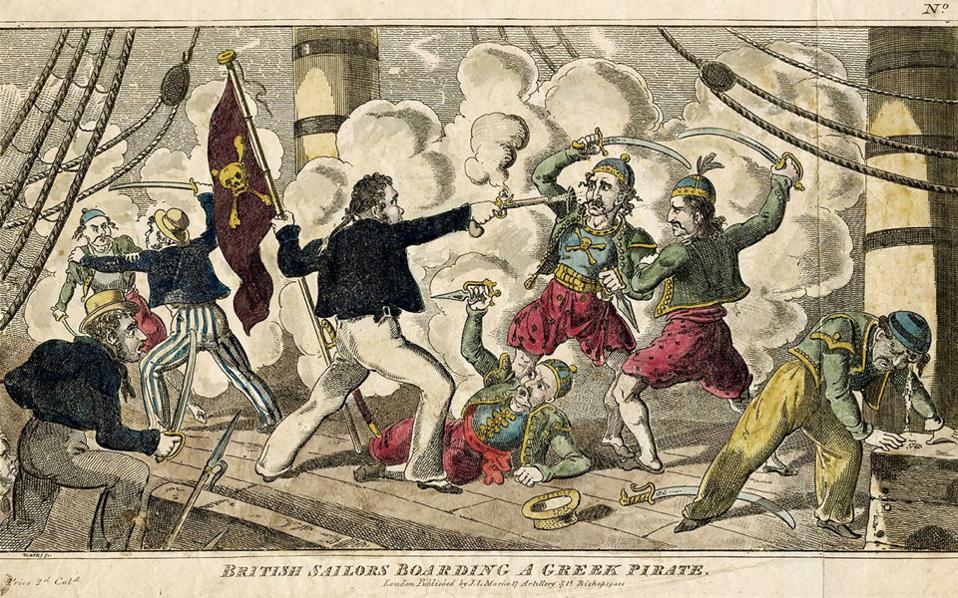 Έγχρωμη γκραβούρα που απεικονίζει τη σύγκρουση Βρετανών και Ελλήνων πειρατών σε ελληνικό πειρατικό πλοίο. 	Η ιστορία ξεκινάΒρισκόμαστε στα 1822 ανοιχτά του Αιγαίου πελάγους. Ο Ελληνικός Στόλος μετά από εντολή του Ι. Καποδίστρια προσπαθεί να καθαρίσει τις θάλασσες από τους Έλληνες πειρατές, που επί δεκαετίες τρομοκρατούσαν τα ελληνικά νησιά και λεηλατούσαν τα εμπορικά πλοία των Αγγλογάλλων και των Τούρκων. Μία από τις ναυαρχίδες του Ελληνικού Στόλου με διοικητή τον μοίραρχο Κριεζή περισυλλέγει δύο ναυαγούς πειρατές, τον Νι Πι και τον Βαρθολομαίο, οι οποίοι, προσποιούμενοι ότι είναι ψαράδες, κρύβουν την ταυτότητά τους και το ημερολόγιο του Γάντζου του Σούσουρα που περιέχει πληροφορίες για το πού έκρυψε τους θησαυρούς του. Στο πλοίο επιβαίνουν… 	Τα πρόσωπα είναι έτοιμα να αναλάβουν δράσηΝΙ ΠΙ				πειρατής, καπετάνιος, καταγωγή από την ΠόληΒΑΡΘΟΛΟΜΑΙΟΣ		πειρατής, φίλος του Νι Πι, πλοηγός, καταγωγή από τη ΧίοΜΟΙΡΑΡΧΟΣ ΚΡΙΕΖΗΣ		μοίραρχος του Ελληνικού ΣτόλουΙΠΠΟΛΥΤΟΣ ΜΠΥΣΟΝ		ναύαρχος του Γαλλικού ΣτόλουΜΑΝΤΜΑΖΕΛ ΕΛΕΝ		αρραβωνιαστικιά του Ιππόλυτου ΜπυσόνΧΑΣΑΝ ΜΠΑΡΜΠΑΡΟΣΑ	πειρατής, τρισέγγονος του Χαϊρεντίν Μπαρμπαρόσα, άσπονδος φίλος του Νι ΠιΘΕΑΝΩ			ταβερνιάρισσα, πρώην σύζυγος του Νι Πι, καταγωγή από την ΚίμωλοΜΠΑΡΜΠΑ-ΤΡΙΜΗΣ		ταβερνιάρης, ψαράς, πατέρας της ΘεανώςΓΑΝΤΖΟΣ Ο ΣΟΥΣΟΥΡΑΣ	πειρατής, καπετάνιος του Νι Πι και του Βαρθολομαίου, γνωστός για τα πλούτη του, άγνωστη παραμένει ακόμα η τοποθεσία που έκρυψε τον θησαυρό τουΛΑΚΗΣ Ο ΖΟΡΙΚΟΣ		πειρατής, καταγωγή από τη ΜάνηΜΗΤΣΟΣ Ο ΤΑΠΕΙΝΟΣ		πειρατής, καταγωγή από την ΚάλυμνοΓΩΓΟΣ Ο ΞΙΝΟΓΑΛΟΣ 		πειρατής από τον ΌλυμποΣΘΕΝΩ, ΕΡΥΑΛΗ, ΜΕΔΟΥΣΑ	γοργόνεςΠΑΤΗΡ ΕΥΤΥΧΙΟΣ		καθολικός ιερέας από τη ΣύροΜΑΡΙΓΩ			ταβερνιάρισσα, καταγωγή από τη ΣαντορίνηΕΜΙΡΗΣ ΜΟΥΡΑΤ ΡΕΪΣ		εμίρης στην ΜπαρμπαριάΔΡΑΚΟΝΤΑΣ			μυθικό τέρας που φυλούσε τους θησαυρούς και το νερό της ζωήςΔΡΑΣΤΗΡΙΟΤΗΤΕΣ ΠΡΙΝ ΤΗΝ ΑΝΑΓΝΩΣΗ ΤΟΥ ΒΙΒΛΙΟΥΑ. Τι πρέπει να ξέρεις για τους πειρατές1. Τι διαφορά είχαν οι κουρσάροι από τους πειρατές;α. Οι κουρσάροι προσπαθούσαν να συλλάβουν τους πειρατέςβ. Οι κουρσάροι είχαν νόμιμη άδεια από κάποιο κράτος να λεηλατούν καράβιαγ. Οι κουρσάροι ήταν πρώην πειρατές2. Γιατί η ελληνική σημαία που καθιερώθηκε από το 1828 και μετά έχει 9 άσπρες και μπλε γραμμές;α. Επειδή 9 είναι τα γράμματα της λέξης «ελευθερία»β. Επειδή 9 ήταν οι μούσες, θεότητες στην αρχαία ελληνική μυθολογίαγ. Επειδή 9 μήνες περίπου διαρκεί η κύηση της γυναίκας3. Πόσα κιλά ήταν η μπάλα του κανονιού;α. Έξιβ. Οχτώγ. Εννέα4. Από πού ήρθε εντέλει η πατάτα στην Ελλάδα;α. Από την Αγγλίαβ. Από την Αφρικήγ. Από την Αμερική5. Γιατί ο Γάντζος ο Σούσουρας ονομάστηκε έτσι;α. Γιατί στο ένα του χέρι είχε έναν γάντζο και γιατί έμοιαζε με το πουλί σουσουράδαβ. Γιατί στο ένα του χέρι είχε έναν γάντζο και γιατί μιλούσε πολύγ. Γιατί στο ένα του χέρι είχε έναν γάντζο και γιατί είχε μια μύτη πολύ μακριά6. Πού βρίσκεται η ακτή της Μπαρμπαριάς;α. Στις ακτές της Δυτικής Αφρικήςβ. Στις ακτές της Ανατολικής Αφρικήςγ. Στις ακτές της Βόρειας Αφρικής7. Οι Χαριεντίν και Αρούζ Μπαρμπαρόσα… α. ήταν πραγματικά πρόσωπαβ. ήταν λογοτεχνικά πρόσωπαγ. ήταν μυθικά πρόσωπα8. Αν σε συλλάμβαναν οι πειρατές, πότε είχες περισσότερες πιθανότητες να επιζήσεις;α. Αν τους έλεγες ότι ήσουν κληρικόςβ. Αν τους έλεγες ότι ήσουν φτωχόςγ. Αν τους έλεγες ότι ήσουν πλούσιος9. Πώς μπορείς να καταλάβεις προς ποια κατεύθυνση είναι η στεριά αν δεν τη βλέπεις ούτε με το τηλεσκόπιο;α. Από τη φορά του ανέμουβ. Παρατηρώντας τα σύννεφα και τα θαλασσοπούλιαγ. Από τον κυματισμό της θάλασσας10. Σε τι ηλικία πέθαιναν συνήθως οι άντρες εκείνης της εποχής;α. 35 χρονώνβ. 55 χρονώνγ. 75 χρονών11. Ο γιατρός ενός πειρατικού πλοίου ήταν συνήθως…α. ο καπετάνιοςβ. ο μαραγκός.γ. ο πλοηγός12. Πόσα πλοία λες να ασχολούνταν με την πειρατεία στο Αιγαίο το 1828; α. 300β. 500γ. 1.00013. Πώς ανακάλυπταν οι πειρατές αν κάποιος από τους σκλάβους ήταν πλούσιος;α. Από το χρώμα του δέρματός τουβ. Από τα ρούχα τουγ. Από το αν είχε τρύπες στα αυτιά το14. Μάθε πού κάνανε τι στο πλοίο οι πειρατές (συμπλήρωσε τα κενά με τις φράσεις: μια αιώρα, ένα κλουβί που κρεμόταν στην πλώρη, στην πρύμνη, στο παγκάκι). Εκεί κοιμόντουσαν οι πειρατές:			____________________________________Εκεί ήταν η τουαλέτα του πλοίου:			____________________________________Εκεί ήταν η καμπίνα του καπετάνιου:		____________________________________Εκεί κοιμόντουσαν οι δούλοι κωπηλάτες	 των πειρατικών πλοίων	:			____________________________________15. Μάθε τις εντολές του καπετάνιου (ταίριαξε τα σωστά). «όρτσα»				τράβα και άφηνε«μπουκαδούρα»			εννοεί να πλεύσουμε κόντρα στη φορά του ανέμου «λάσκα τα πανιά»			εννοεί χαλάρωσε τα πανιά«πέτα φλόκο»				ετοιμαστείτε για επίθεση«μάινα γάμπιες»			κατεβάστε τα πανιά«τίρα μόλα»				εννοεί ότι ο άνεμος πνέει προς την ακτή16. Μάθε τα σύνεργα της τέχνης σου (ταίριαξε τα σωστά).πιστόλι				για να σκαρφαλώνεις και στα ξύλινα σκαριά των πλοίων τσεκούρι				κοντό αλλά θεαματικό γιαταγάνι				για ύπουλες επιθέσεις στιλέτο				χρησιμεύει και για ρόπαλο φαλτσέτα				κοπίδι, κοφτερό όργανο υποδηματοποιού 17. Συμπλήρωσε τις γνωστές φράσεις για τον άνεμοΠοιος καλός άνεμος ___________________;Όποιος _________________ ανέμους, _________________ θύελλες.Ανεμο________________ και ανεμο__________________.Περί ανέμων και ___________________.Αυτός πηγαίνει όπου __________________ ο άνεμος.Σκόρπισε στους ______________ ανέμους.«Άσ’ τα τα μαλλάκια σου ανακατωμέναάσ’ τα ν’ ανεμίζουνε στην τρελή __________________».18. Σύνθεσε λέξεις με τον άνεμο(άνεμος + γεννώ) 	= 	___________________ (άνεμος + μύλος) 	=	____________________ (άνεμος + στρόβιλος)	 =	____________________ (άνεμος + θύελλα) 	=	___________________(άνεμος + βροχή) 	=	___________________ (άνεμος + σκάλα) 	=	___________________(άνεμος + πλάνο) 	=	___________________(άνεμος + δείκτης) 	=	___________________ (άνεμος + [πτ]φτερό) 	=	 __________________ 19. Μάθε περί ανέμων.Με τη βοήθεια του ΑΝΕΜΟΛΟΓΙΟΥ βρες τη διεύθυνση των ανέμων που αναφέρουν ο Νι Πι και ο Βαρθολομαίος: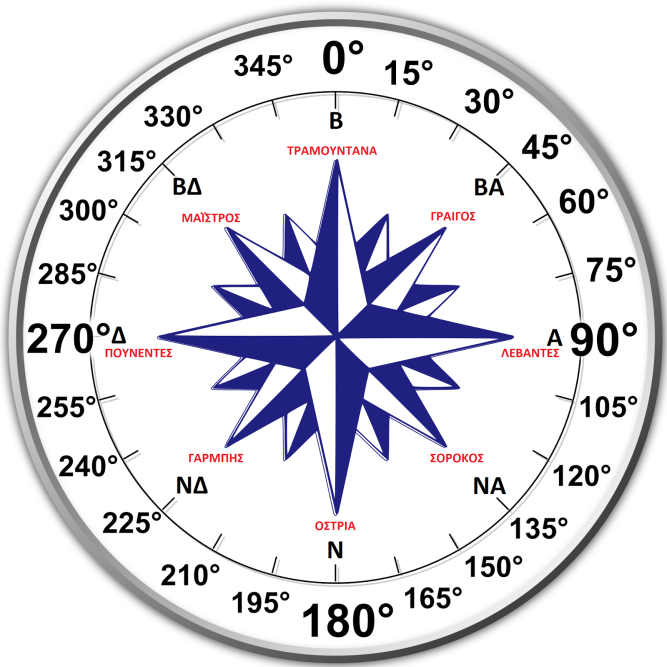 ΤΡΑΜΟΥΝΤΑΝΑ 		Είναι ο άνεμος που φυσάει από ________________________. ΓΡΑΙΓΟΣ 			Είναι ο άνεμος που φυσάει από ________________________.ΣΟΡΟΚΟΣ			Είναι ο άνεμος που φυσάει από _______________________ΠΟΥΝΕΝΤΕΣ		Είναι ο άνεμος που φυσάει από ________________________.ΜΑΪΣΤΡΟΣ 			Είναι ο άνεμος που φυσάει από ________________________.ΛΕΒΑΝΤΕΣ	 		Είναι ο άνεμος που φυσάει από ________________________.20. Συμπλήρωσε το διαιτολόγιο ενός πειρατή με τις παρακάτω λέξεις:(αυγά, γάλα, γαλέτα, νερό, πέτσινο πουγκί, μπίρα, κίτρο, λεμόνι, χελώνα)Για πρωινό ένα _____________ κι ένα _____________ θα στύψωμε τον ζωμό τους το σκορβούτο θ’ αναθεματίσω.Για μεσημεριανό θαλάσσια _____________ βραστήκαι φρέσκα _____________ από την κότα που κακαρίζει στην κουπαστή!Για βραδινό μια _____________ με ψείρες θα καταβροχθίσωκαι λίγο _____________ από την κατσίκα στον λαιμό μου θα χύσω.Επειδή το _____________ στο πλοίο σαπίζει_____________ θα πιω και θα κάνω ένα καλό μεθύσι.Κι αν τύχει και δεν υπάρχει τίποτα από όλα αυτά για φαΐ, γιατί πολύ καιρό έχουμε να βγούμε στην ακτή, τότε θα βράσω το _______________ μου το ________________.21. Μάθε το λεξιλόγιο του πειρατή (ταίριαξε τα σωστά).γάτα με εννιά ουρές	σύνολο αντικειμένων που χρησιμοποιούνται για τον ίδιο σκοπό ή ομάδα ανθρώπων που εργάζονται μαζί.πασέτα 			κερί κατασκευασμένο από ξίγκι, από λίπη, το σπαρματσέτοκατράμι			λεηλασία, αρπαγή πλούτου και αντικειμένων αξίας σε καιρό πολέμουπλιάτσικο			η πίσσα σε ρευστή μορφή μπαλαούρο			αποθήκη υλικών καταστρώματος που βρίσκεται στην πλώρηξιγγοκέρι			τυχερό παιχνίδι που παίζεται με τραπουλόχαρτα τακίμια	βούρδουλας με δερμάτινες ουρές, με κόμπους και γάντζους 22. Ποιοι από τους παρακάτω ήταν γνωστοί φιλέλληνες και ποιοι ανθέλληνες κατά τη διάρκεια της επανάστασης;α. κόμης Σαντόρε ντι Σανταρόζαβ. Φρανσουά Ρενέ ντε Σατομπριάνγ. Φαλμεράγιεργ. Βίκτορ Ουγκώδ. λόρδος Βύρωνε. Μέττερνιχστ. Σοφί ντε Μαρμπουά Λεμπρέν, δούκισσα της Πλακεντίας23. Πόσοι φιλέλληνες σκοτώθηκαν κατά τη διάρκεια της ελληνικής επανάστασης;α) 13β) 313γ) 3013Β. Τι μπορείς να σκεφτείς για το βιβλίο πριν το διαβάσεις24. Τι σου έρχεται στον νου όταν διαβάζεις τον τίτλο του βιβλίου ___________________________________________________________________________________________________________________________________________________________________________________________________________________________________________________25. Γράψε ποιες λέξεις σου έρχονται στο νου όταν διαβάζεις τις παρακάτω λέξεις26. Αφού διαβάσεις την εναρκτήρια σκηνή του βιβλίου και ποιοι είναι οι ήρωες, μπορείς να φανταστείς μια δική σο,  σύντομη πλοκή; Δηλαδή να φανταστείς πώς θα εξελιχτεί η ιστορία; ___________________________________________________________________________________________________________________________________________________________________________________________________________________________________________________________________________________________________________________________________________________________________________________________________________________________________________________________________________________________________________________________________________________________________________________________________________________________________________________________________________________________________________________________________________________________________________________________________________________________________________________________________________________________________________________________________________________________________________________________________________________________________________________________________________________________________________________________________________________________________________________________________________________________________________________________________________________________________________________________________________________________________________________________________________________________________________________________________________________________________________________________________________________________________________________________________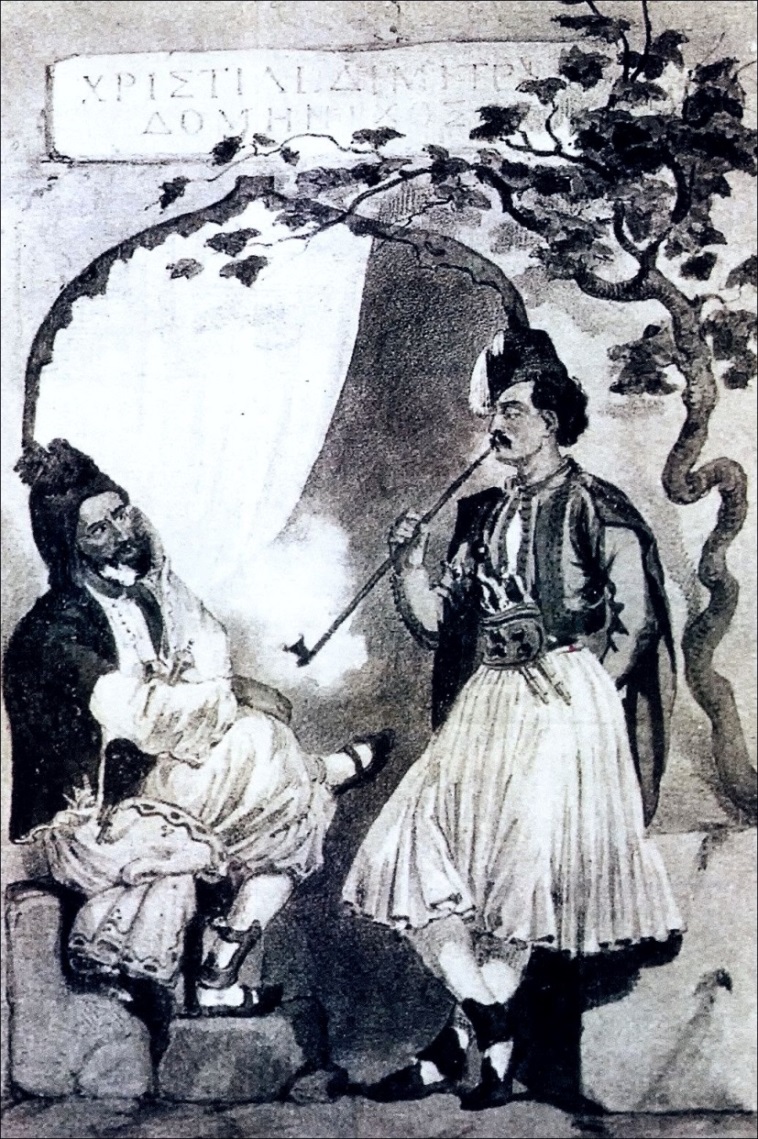 Έλληνες πειρατέςΔΡΑΣΤΗΡΙΟΤΗΤΕΣ ΜΕΤΑ ΤΗΝ ΑΝΑΓΝΩΣΗ ΤΟΥ ΒΙΒΛΙΟΥΓ. Θυμήσου 1. Πότε διαδραματίζεται η ιστορία του βιβλίου;α. 1821β. 1828γ. 18322. Από πού καταγόταν ο Νι Πι;α. Από τη Χίο.β. Από την Πόλη.γ. Από τα Σιάτιστα.3. Πόσα πειρατικά καράβια έπλεαν στο Αιγαίο πριν αρχίσει η επιχείρηση εκκαθάρισής τους από τον Καποδίστρια και τις Μεγάλες Δυνάμεις;α. 100 β. 1000γ. 15004. Βάλε  στις προλήψεις που είχαν οι πειρατές εκείνη την εποχή.Σαββατογεννημένος απάνω στο σκαρί δεν ανέβαινε					Τρίτη δεν μπαρκάρανε ποτέ									Άμα συναντούσανε γίδα στο γιαλό, γυρνούσανε πίσω					5. Βρες ποιος ήρωας του βιβλίου περιγράφεται παρακάτω:«Τα γένια του καστανοκόκκινα φτάνουν σχεδόν μέχρι τα μάτια του – συγγνώμη, το μάτι του, που έχει το χρώμα της θάλασσας. Το πρόσωπό του ηλιοκαμένο, μοναχά η μύτη του ξεχωρίζει σαν μπάμια σποριασμένη. Το σώμα του λιγνό, ξερακιανό, από τη μέση και πάνω γυμνό, μ’ ένα κόκκινο γιλέκο να σκεπάζει ελαφρώς το κορμί του που είναι γεμάτο χαρακιές και βαθουλώματα…»α. ο Νι Πιβ. ο Βαρθολομαίοςγ. ο Μπαρμπαρόσα6. Ποιος ήρωας του βιβλίου φοράει σκουλαρίκι;α. ο Βαρθολομαίοςβ. ο Νι Πιγ. ο Κριεζής7. Ταίριαξε τους ήρωες του βιβλίου με τις φράσεις με τις οποίες αποκαλούνται στο βιβλίο.Πάτερ Ευτύχιος						κοντόχοντρος με ολοστρόγγυλο κεφάλιΜαντμαζέλ Ελέν			 			λακές της εξουσίαςΜοίραρχος Κριεζής						τύπος συναισθηματικός και ευαίσθητοςΜαριγώ							το σκυλί το Αγαρηνό! & αιμοσταγήςΜπαρμπαρόσα						ΛάβαΘεανώ								φραγκοντυμένος κοκωβιόςΓάντζος ο Σούσουρας						αρχαίος άνθρωποςΒαρθολομαίος							λύκαιναΙππόλυτος Μπυσσόν						μια ξανθιά, γαλανομάτα κι όμορφη								φραγκοντυμένος κοκωβιός8. Ποια από τα παρακάτω πρόσωπα δεν είναι ιστορικά υπαρκτά;α. ο Ιππόλυτος Μπυσσόνβ. ο μοίραρχος Κριεζής (ή Κυριαζής)γ. ο Γάντζος ο Σούσουραςδ. ο Χασάν Μπαρμπαρόσαε. ο Εμίρης Μουράτ Ρέις9. Πόσα γρόσια ζητούσαν οι πειρατές την εποχή εκείνη για να ελευθερώσουν έναν όμηρο;(100 γρόσια = 1 χρυσή τουρκική λίρα = 250 ευρώ)α. τριάντα έως πενήντα χιλιάδες γρόσιαβ. τρεις έως πέντε χιλιάδες γρόσιαγ. τριακόσια έως πεντακόσια γρόσια10. Πόσων χρονών ήταν ο Γάντζος ο Σούσουρας;α. σαράντα επτάβ. πενήντα επτάγ. εξήντα επτά11. Τι έτρωγε ο Γάντζος ο Σούσουρας για να παραμείνει νέος;α. αυγά κόκοραβ. αυγά από θαλάσσιες χελώνεςγ. αυγά στρουθοκαμήλου12. Πώς σκοτώθηκε ο Γάντζος ο Σούσουρας;α. Έπεσε στη θάλασσα και πνίγηκεβ. Έπεσε σε γκρεμό και σκοτώθηκεγ. Τον πυροβόλησαν ναύτες του Ελληνικού Στόλου13. Ποιο είναι το όνομα του σκύλου της μαντμαζέλ Ελέν;α. Χιούιβ. Λουίγ. Ζαν14. Τι ήταν η γάτα με τις εννιά ουρές;α. μυθικό ζώοβ. εργαλείο βασανισμούγ. γυναικείο ρούχο15. Τι σημαίνει στα τούρκικα η φράση «Μπου ντουνιά τσαρκ φιλέκ»;α. Ο κόσμος είναι μικρόςβ. Ο κόσμος είναι κακόςγ. Ο κόσμος είναι σφαίρα και γυρίζει16. Τρία ήταν τα φαγητά στα οποία είχε «κλήση» ο Νι Πι. Ποια ήταν;α) φασόλιαβ) φακέςγ) γιουβέτσιδ) ιμάμε) ραβδωτά μακαρόνιαστ) αρνάκι στον φούρνο17. Πόσες μέρες και πόσες νύχτες πάλευε ο Νι Πι με τον αράπη πρωταθλητή μέχρι να τον νικήσει;α. Δύο μέρες και δύο νύχτεςβ. Επτά ημέρες και επτά νύχτεςγ. Μία ημέρα και δύο νύχτες18. Υπογράμμισε τους έξι (6) άγιους/-ες που αναφέρονται στο βιβλίο. Άγιος Δημήτριος, Άγιος Γεώργιος, Άγιος Ισίδωρος, Άγιος Συμεών ο Στυλίτης, Άγιος Ιωάννης, Άγιος Ραφαήλ, Αγία Σοφία, Αγία Ελένη, Άγιος Ανδρέας, Άγιος Κωνσταντίνος19. Μία από τις τελευταίες φράσεις που λέει ο Νι Πι στη μαντμαζέλ Ελέν για να την πείσει να μην έρθει μαζί τους είναι:α. «Όταν ένα ταξίδι αρχίζει άσχημα, σπάνια τελειώνει καλά»β. «Ότι έρχεται στην πλώρη μας το κρατάμε κι ό,τι τελειώνει από την πρύμνη το πετάμε»γ. «Ώρα καλή στην πρύμνη σου κι αέρα στα πανιά σου»20. Τι ζήτησε ο δράκοντας από τον Νι Πι για να τον αφήσει ελεύθερο;α. «Τα πλούτη για σένα θα κρατήσεις και με κανέναν άλλο δεν θα τα μοιραστείς»β. «Τα πλούτη στην κυβέρνησή σου θα δώσεις»γ. «Τα πλούτη και τ’ αθάνατο νερό ποτέ ξανά δεν θα ποθήσεις»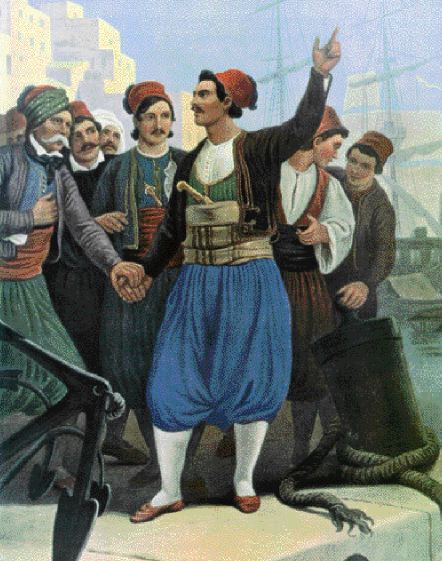 Έλληνες ναυτικοί του 1821Δ. Σκέψου και γράψε τι θα έκανες εσύ21. Αν ήσουν εσύ ένας από τους ήρωες του θεατρικού, τι θα διάλεγες; α. το χρυσάφιβ. το νερό της ζωήςγ. να αγαπάς και να σε αγαπάνεδ. να βοηθήσεις την πατρίδα σουε. να μείνεις αθάνατος στην ιστορία σαν ήρωας και ευεργέτης22. Πως σου φάνηκε η ζωή των πειρατών και των απλών ανθρώπων εκείνη την εποχή;α. συναρπαστικήβ. ενδιαφέρουσαγ. αδιάφορηδ. ενοχλητικήε. τραγική23. Θα κράτησε την υπόσχεσή του ο Νι Πι προς τον δράκο ή θα ξαναεπιθύμησε όσα και πριν επιθυμούσε;α. Θα κράτησε την υπόσχεσή τουβ. Δε θα κράτησε την υπόσχεσή του και θα πήγε να ξαναβρεί τον θησαυρό και το αθάνατο νερόγ. Θα έψαχνε να βρει κάποιον άλλο θησαυρό, γιατί αυτός ήταν ο μόνος τρόπος που ήξερε να ζει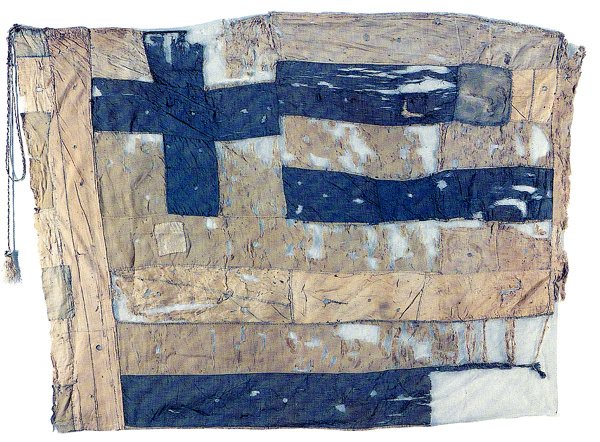 Η σημαία του Μιαούλη.24. Θα σου άρεσε να ζούσες σε έναν κόσμο στον οποίο θα πίστευαν ότι είναι αληθινά το αθάνατο νερό, οι γοργόνες, οι δράκοι, αυτά, δηλαδή, που σήμερα αποκαλούμε μύθους;α. Ναι, γιατί ο πραγματικός κόσμος είναι βαρετός.β. Όχι, γιατί αυτά είναι δοξασίες για αμόρφωτους ανθρώπους.γ. Και ναι και όχι.25. Πώς νομίζεις ότι κατάφερε να ξεφύγει ο μοίραρχος Κριεζής από τον δράκοντα;α. Τον σκότωσε με το σπαθί του.β. Περίμενε να τον πάρει ο ύπνος.γ. Του υποσχέθηκε να του φέρει κι άλλα πλούτη και χρυσάφια στη σπηλιά του.Ε. Ομολόγησε26. Ποιον από τους συμμαθητές σου θα ήθελες να τον πιάσουν οι πειρατές και να τον πουλήσουν δούλο; _________________________________________________________________________________27. Ποιο νομίζεις πως είναι το νόημα του έργου Νι Πι – Ο τελευταίος πειρατής του Αιγαίου και το νερό της ζωής;___________________________________________________________________________________________________________________________________________________________________________________________________________________________________________________28. Βρες ποια φαινόμενα βίας αναφέρονται στο βιβλίο και κατάταξέ τα με σειρά απέχθειας. _________________________________________________________________________________________________________________________________________________________________________________________________________________________________________________________________________________________________________________________________________________________________________________________________Στ. Φτιάξε τον δικό σου πειρατή29. Επινόησε έναν χαρακτήρα που θα μπορούσε να είναι στο βιβλίο1. Δώσε του ένα όνομα			_____________________________________________2. Περίγραψέ τον εξωτερικά			_____________________________________________						_____________________________________________						_____________________________________________3. Πες λίγα λόγια για τον χαρακτήρα του	_____________________________________________						_____________________________________________						_____________________________________________4. Επινόησε ένα ιδιαίτερο			_____________________________________________χαρακτηριστικό (ή περισσότερα) που θα έχει μόνο αυτός και κανένας άλλος	_____________________________________________						_____________________________________________						_____________________________________________5. Βρες έναν τρόπο να συνδεθεί ο 		_____________________________________________χαρακτήρας σου με την ιστορία του Νι Πι	_____________________________________________που ξέρουμε μέχρι τώρα.			_____________________________________________30. Συμπλήρωσε το ημερήσιο πρόγραμμα ενός πειρατήΣηκώνομαι στις 7 για να κάνω προσευχή:	 «Μα τον Θεό…» «Μα τον Αλλάχ…»Στις 8 αναφορά.				«Εχθές το πρωί ήμασταν δεκαοχτώ. Σήμερα ________!Πού είναι οι υπόλοιποι;»«Στης θάλασσας τον πάτο».Στις 9 πρωινό.					«__________ βραστά και μια κουταλιά __________».Στις 2 το μεσημέρι				«_________ με ψωμί, τυρί, και ένα γαλόνι ________».Στις 4 το απόγευμα 				«Έχουμε σφαγή ή μήπως καλύτερα ____________».Το βράδυ στις 9 				«Θα κλέψουμε μια ____________ με ξανθά μαλλιά.»Στις 11 το βράδυ 				«Θα χορέψουμε μέχρι το ________________».Και την άλλη μέρα 				«Πάλι από την _________________».31. Προσπάθησε να γράψεις ένα τραγούδι γι’ αυτόν ή γενικά για πειρατές_____________________________________________________________________________________________________________________________________________________________________________________________________________________________________________________________________________________________________________________________________________________________________________________________________________________32. Μπορείς να σκιτσάρεις τον χαρακτήρα33. Συμπλήρωσε τις μεταφορές και τις παρομοιώσεις που υπάρχουν στο βιβλίο:«Η θάλασσα γίνηκε ______________.»«Γρήγορος και ευέλικτος σαν ________________.»«Τρέχουν πανικόβλητοι σαν να τους κυνηγούν χίλιοι ___________________.»«Το πανί, ένα άσπρο σημαδάκι, σαν _________________ που χαμηλοπετά φαίνεται από μακριά.»«Μύτη γαμψή σαν __________________.»«Φράγκοι, Βενετσιάνοι, Γερμανοί σαν τα αδέσποτα _____________.»«Σκαρφαλωμένος, σαν τον _______________________ τον Στυλίτη.»«Οι γάντζοι σαν αϊτο______________.»«Οι πειρατές, όλοι τους ηλιοψημένοι, ξυπόλυτοι, μ’ ένα μαντίλι στο κεφάλι, ξεχύνονται μ’ αλαλαγμούς σαν ___________________ στο καράβι.»«Βγείτε όξω, γιατί αλλιώς θα σας κάψω σαν τα __________________.»«Τρέχανε σαν __________________ να κρυφτούνε στα βουνά και στα λαγκάδια.»«Έτρεμε σαν το ___________________.»«Θα ήρθες πάλε σαν τον _________________ να μάσεις ψυχές.»«Ο Μπαρμπαρόσα μ’ ένα σάλτο, σαν ___________________ από εκείνους τους αφρικάνικους.»«Αδύνατος, γυμνασμένος και γρήγορος σαν _______________ είναι ο Γάλλος.»«Πόσες φορές είδε το κορμί του σφαγμένου να τινάζεται πέρα δώθε σαν _______________.»«Ήρθε στο λιμάνι συνοδεία τριών αντρών που ήτανε οπλισμένοι σαν __________________.»«Ένα σκυλόψαρο τον έκοψε στα δύο σαν _________________.»«Μουγκρίζει ο Μπαρμπαρόσα και σαν μαινόμενος __________________.»«Πετάγονται όλοι οι πειρατές σαν να τους τσίμπησε ____________________.»«Γύριζε πέρα δώθε σαν το άλογο στο _________________.»Ζ. Γράψε τη δική σου εκδοχή34. Γράψε ένα γράμμα ως φίλος του Νι Πι και συμβούλεψέ τον:α. για το ποια πρέπει να είναι η στάση του απέναντι στον Βαρθολομαίο μετά την προδοσία του και τον θάνατο της Θεανώςβ. για το ποια πρέπει να είναι η στάση του απέναντι στη μαντμαζέλ Ελέν, αφού ξέρει ότι οι δυο τους ανήκουν σε δύο διαφορετικούς κόσμουςγ. για το ποια πρέπει να είναι η στάση του απέναντι στον Μπαρμπαρόσα μετά την αποστασία και τη σύλληψή του____________________________________________________________________________________________________________________________________________________________________________________________________________________________________________________________________________________________________________________________________________________________________________________________________________________________________________________________________________________________________________________________________________________________________________________________________________________________________________________________________________________________________________________________________________________________________________________________________________________________________________________________________________________________________________________________________________________________________________________________________________35. Μπορείς να φανταστείς πώς κύλησε η ζωή του Νι Πι τα επόμενα χρόνια στα Χανιά;______________________________________________________________________________________________________________________________________________________________________________________________________________________________________________________________________________________________________________________________________________________________________________________________________________________________________________________________________________________________________36. Γράψε τη δική σου ιστορία Τι θα άλλαζες στην ιστορία του Νι Πι; Ποιος ήρωας θα ήθελες να δράσει διαφορετικά και τι θα άλλαζε στην ιστορία από αυτή την αλλαγή;_______________________________________________________________________________________________________________________________________________________________________________________________________________________________________________________________________________________________________________________________________________________________________________________________________________________________________________________________________________________________________________________________________________________________________________________Η. Χόρεψε37. Χορογράφησε μια μουσικοχορευτική μάχηΧορογραφήστε μια σκηνή της μάχης (είτε με σπαθιά είτε με πιστόλια είτε και με τα δύο). Δημιουργήστε δύο ομάδες, την ομάδα των πειρατών και την ομάδα των ναυτών του Ελληνικού Στόλου. Βάλτε τες να είναι παρατεταγμένες η μία απέναντι στην άλλη. Ορίστε δύο αρχηγούς που θα ηγούνται της κάθε ομάδας. Ο/η κάθε αρχηγός πρέπει να κάνει μια ρυθμική κίνηση προς τα εμπρός, που θα συνοδεύεται από ρυθμικό ήχο. Αυτό θα το επαναλάβει πέντε φορές. Η ομάδα του παρακολουθεί και στη συνέχεια επαναλαμβάνει το ίδιο μοτίβο σε σχηματισμό γραμμής. Όταν η μία ομάδα επιτίθεται, η άλλη οπισθοχωρεί. Μετά το τέλος της πρώτης σκηνής, ο αρχηγός κάθε ομάδας παραχωρεί τη θέση του στον επόμενο μαθητή/-τρια. Αυτός πάλι χορογραφεί μια καινούρια κίνηση που η ομάδα του τη μιμείται. Στο τέλος με αυτό τον τρόπο δημιουργείται μια μουσικοχορευτική μάχη.Θ. Παίξε ρόλους38. Ανακριτική καρέκλαε την καθοδήγηση του/της εμψυχωτή/-τριας, οι μαθητές/-τριες μπορούν να «ανακρίνουν» τρεις από τους/τις ήρωες/ηρωίδες της δικής τους επιλογής. Ο/η εμψυχωτής/-τρια ενημερώνει τα παιδιά πως στόχος της δραστηριότητας είναι η κατανόηση της συμπεριφοράς του κάθε ήρωα. Ένας μαθητής /-τρια υποδύεται κάποιον ήρωα ή ηρωίδα του βιβλίου και οι υπόλοιποι μαθητές του/της κάνουν ερωτήσεις σχετικά με τον χαρακτήρα του και τη δράση του. Για παράδειγμα: Γιατί είπες αυτό;… Γιατί έκανες εκείνο;…39. Ναύτες και πειρατέςΜε την καθοδήγηση του/της εμψυχωτή/-τριας, οι μαθητές/-τριες χωρίζονται σε δύο ομάδες: σε ναύτες του Ελληνικού Στόλου και σε πειρατές. Η κάθε ομάδα επιλέγει εναλλάξ τρία άτομα για να μιμηθούν τους ήρωες του βιβλίου. Η κάθε ομάδα προσπαθεί να πείσει την άλλη ότι η δική της δράση είναι σωστή. Ο εμψυχωτής δάσκαλος/-α προσπαθεί να ενθαρρύνει τους μαθητές/-τριες να πουν τις απόψεις τους. Ι. Χρωμάτισε40. Χρωμάτισε τη φρεγάδα 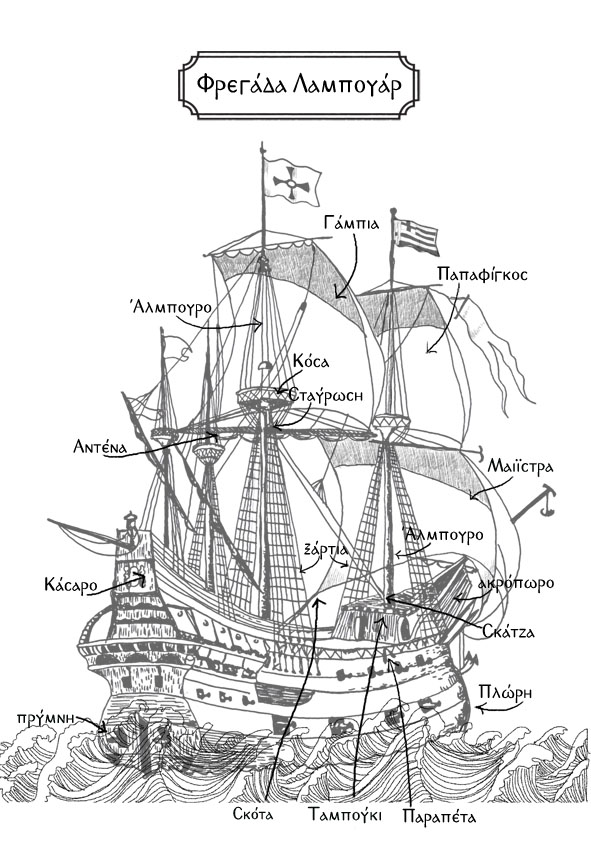 . Ζήτησε το βιβλίο Νι Πι – Ο τελευταίος πειρατής του Αιγαίου και το νερό της ζωής σε θεατρική μορφήΙα. Θεατρική διασκευή του έργουΌποιος εκπαιδευτικός επιθυμεί να ανεβάσει με τους μαθητές/-τριες της τάξης του σε παράσταση το βιβλίο Νι Πι, ο τελευταίος πειρατής του Αιγαίου και το νερό της ζωής του Γιώργου Χατζόπουλου μπορεί να στείλει μήνυμα στο email  ekdiloseis@patakis.gr ζητώντας να του αποσταλεί το βιβλίο σε θεατρική διασκευή.Επίσης, για οποιαδήποτε άλλη πληροφορία ή βοήθεια μπορείτε να απευθυνθείτε και στον συγγραφέα Γιώργο Χατζόπουλο στο email ghatzop@hotmail.com.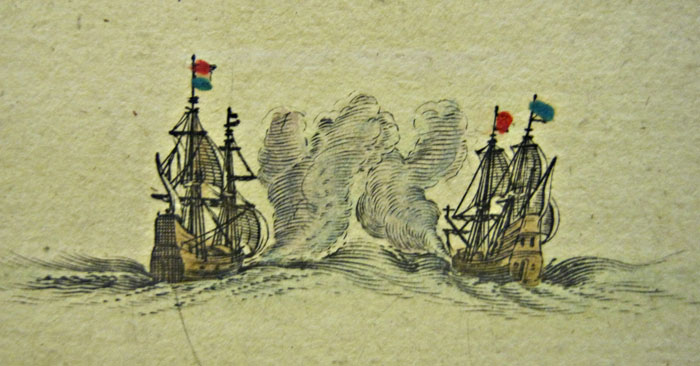  	ΒΙΒΛΙΟΓΡΑΦΙΑΣτέφανος Δ. Ήμελλος, Πειρατές και κουρσάροι στο Επτά Ημέρες της εφημερίδας Η Καθημερινή, Αθήνα, 16.02.1997Αλεξάνδρα Κραντονέλλη, Ελληνική πειρατεία και κούρσος τον ΙΗ' αιώνα και μέχρι την Ελληνική Επανάσταση, Βιβλιοπωλείον της Εστίας, 1998Πίτερ Ερλ, Κουρσάροι της Μάλτας και της Μπαρμπαριάς, Αλεξάνδρεια, 2010Πίτερ Λάμπορν Γουίλσον, Πειρατικές ουτοπίες, Αλεξάνδρεια, 2003Τζακ Λόντον, Πειρατικές ιστορίες, Καστανιώτης, 2008Μαργαρίτα Πουρνάρα, «Καποδίστριας εναντίον κουρσάρων», Η Καθημερινή, 5.10.2014Πειρατές και κουρσάροι, Ι΄ συμπόσιο ιστορίας και τέχνης: 20 - 22 Ιουλίου 1997, Βιβλιοπωλείον της Εστίας, 2003βίαπαρανομίαφιλίαέρωταςπλούτοςαθανασία